United States History					Name:________________________________Unit 6:  Western Railroads and Cattle Trails		Date:___________________ Period:________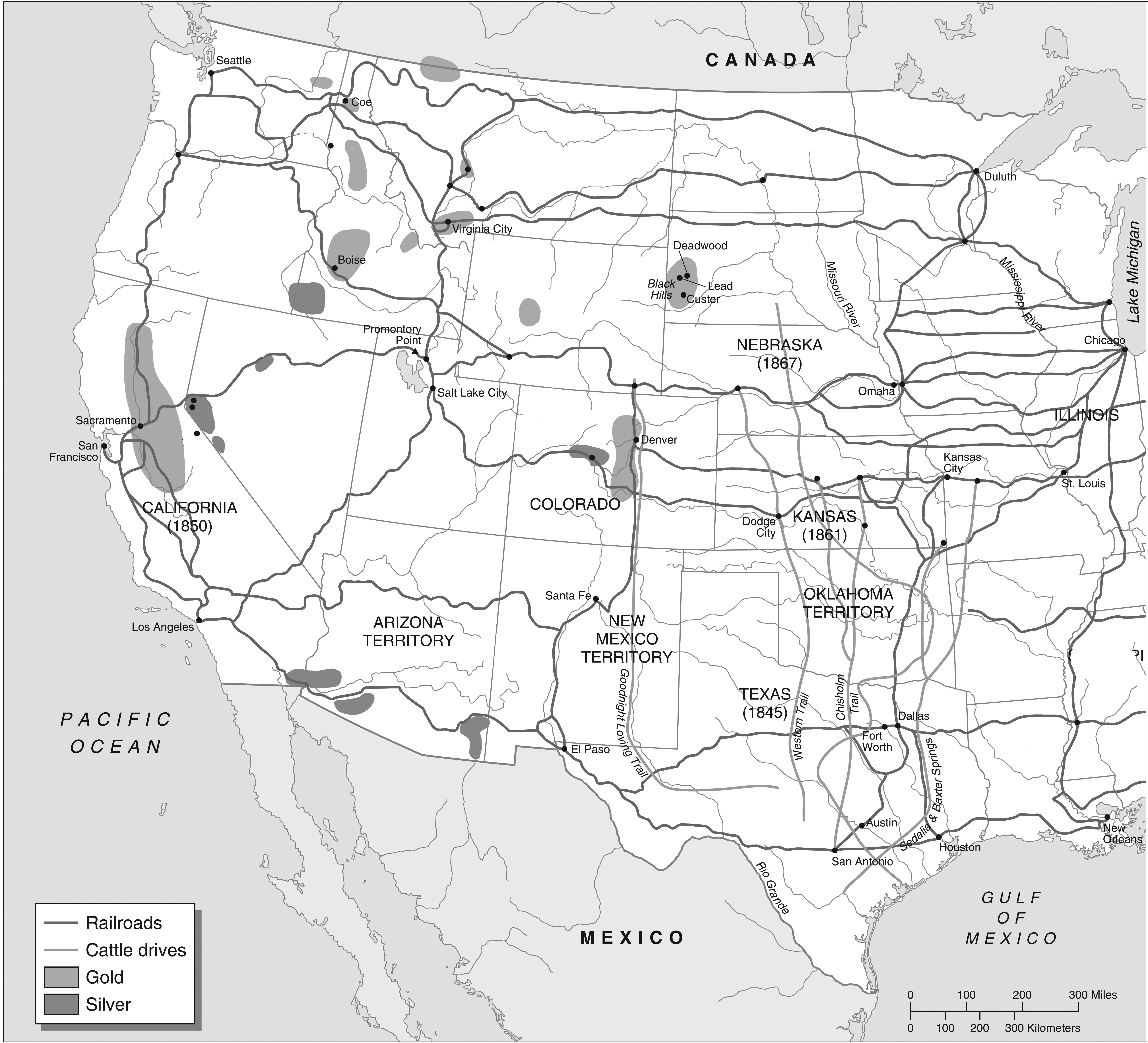 Where are most of the railroads located—North or South?  Why?Why do the cattle trails go north?What do you think happened to towns along cattle trails and railroads?